     2019 Ms Sacramento Leather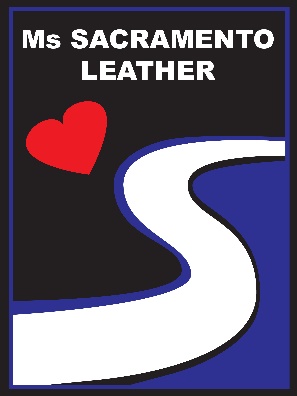 Contest Information and Application        (limited to first 5 complete applications received)Ms Sacramento Leather provides representation, outreach, service and education to the Sacramento Valley Area leather, fetish, and kink communities. Ms Sacramento Leather may elect to compete for a regional or international title following their local title year, or focus solely on service within the local community.CONTESTANT REQUIREMENTS:• Resident of Northern California, willing and able to represent the Sacramento Valley.• 21 years of age or over.• Must attend all Ms Sacramento Leather events listed on the Contestant Agreement.• Must provide one basket of items to be auctioned at the contest in support of the Ms     Sacramento Leather Titleholder Fund.• Contestants for the Ms Sacramento Leather Contest must provide all of the information    requested no later than September 1, 2019. JUDGING METHOD:The five judges are members of the leather, fetish, or kink community whom we feel represent the ideals and character traits that we would like to see in our titleholder. They exhibit the sense of citizenship, community work ethic, and independent character that we feel makes a judge with the ability to select a strong titleholder.Each judge will give each contestant a score up to the maximum amount in each category. These scores will then be averaged together to form the final score in each category. Final category scores for each contestant will be added together and the individual with the highest total will be declared “Ms Sacramento Leather 2019.”Contest Categories:On-Stage Introduction (Scored as part of Public Image)Contestants will have a maximum of 90 seconds to introduce themselves on stage during the Meet and Greet on Friday evening.  Interview – 25 points Contestants will be interviewed by the judging panel prior to the on-stage portion of the contest. These interviews will be open to the public. Contestants will be judged on their ability to think on their feet, their knowledge of leather lifestyle-related issues, and how they respond to the questions asked of them. The appropriate dress for this section is “street legal” leather/fetish/kink wear.Presentation – 20 pointsFollowing the interviews, Contestants will give a 10-minute presentation on the leather topic of their choice, followed by a 5-minute audience Q&A on the presentation topic only.  Judges will only ask questions if there are no questions from the audience.Pop Question & Hot Wear – 10 pointsContestants will demonstrate their ability to think on their feet by answering a Pop Question on stage. Questions will be submitted by the Contest staff. The appropriate dress for this section is your sexy best bar/cruise wear.Speech & Formal Leather Image – 20 pointsContestants will present a speech (2 minutes maximum) on a topic of their choice related to the leather, fetish, or kink community. Contestants will be judged on the delivery of their speech as well as on their formal wear.  The appropriate dress for this section is what you would wear to a formal leather/fetish/kink dinner or event.Fantasy – 15 pointsEach contestant will be given 5 minutes to perform a fantasy on stage. Contestants will be scored on the creativity they use in the fantasy and how well they engage the audience.Public Image – 10 pointsContestants will be observed and judged throughout the contest events on how they interact with the judges and the public, how they carry themselves, and how they will represent the Ms Sacramento Leather title.APPLICATION INSTRUCTIONS:• Read and sign the 2019 Ms Sacramento Leather Contestant Agreement.• Complete the 2019 Ms Sacramento Leather Contestant Application.• Read and sign the 2019 Ms Sacramento Leather Code of Conduct Agreement.• Provide a headshot photo suitable for website and program book (jpg, minimum 300 dpi).     A non-recognizable photo for those with anonymity concerns is acceptable.• Provide a photocopy of valid government issued photo identification used as PROOF OF AGE   (USPS mail only).• No later than September 1, 2019, mail your completed 2019 Ms Sacramento Leather    Application Packet, including all forms and photo to:Ms Sacramento Leather3274 6th AvenueSacramento, CA  95817• No later than September 1, 2019, Email a copy of your completed 2019 Ms Sacramento Leather Application Packet and photo to MsSacramentoLeather@gmail.com.Upon receipt of your application, the contest Producers will contact you with a link for payment of the non-refundable $100.00 entrance fee and further instructions. Entrance fee includes your Contestant Fee and the 2019 Formal Dinner honoring the current Ms Sacramento Leather titleholder.If you need additional information, please contact the Producers at MsSacramentoLeather@gmail.com.The Ms Sacramento Leather Contest is limited to 5 contestants each year. Only the first five complete applications will be accepted.         2019 CONTESTANT AGREEMENTGENERAL TERMSI wish to enter the 2019 Ms Sacramento Leather Contest to compete for the title of Ms Sacramento Leather 2019. I affirm that I am over 21 years of age and otherwise meet the eligibility requirements to enter this contest. I will attach with this application, a photocopy of my valid government issued Photo ID (Driver License, Passport, etc.) sent by USPS mail.I acknowledge that my participation in the Ms Sacramento Leather Contest is entirely voluntary and that such participation may subject me to risks relating to my personal health, safety, property and reputation. I further acknowledge that I am participating at my own risk and will take all precautions that I deem necessary for my safety and well-being.I affirm that I am a resident of Northern California and that I am ready, willing, and able to represent the Sacramento Valley Area. I understand this may include numerous personal appearances in Sacramento and surrounding counties.As a contestant, I agree to appear at all official events related to the 2019 Ms Sacramento Leather Contest, including but not limited to:• Contestant Brunch, Meeting & Rehearsal:Sunday, October 13, 2019, 10:00 am – 3:00 pm (Mountain Moon Ranch, Placerville)• Meet and Greet: Friday, October 25, 2019, from 7:30 pm (The Bolt Bar)• Formal Contest: Saturday, October 26, 2019, from 11:00 am (Sacramento Turn Verein)• Post-Contest Celebration: Saturday, October 26, 2019, approximately 10:00 pm    following the contest (The Bolt Bar)• Winner’s Meeting with Producers: Sunday, October 27, 2019, 2:00 pm (The Bolt Bar)I understand that failure to appear as scheduled may result in disqualification. I further understand and agree that the Ms Sacramento Leather Contest has the right to remove me as a contestant at any time, for any cause.I understand that I may bring one person to the contest to assist me backstage with wardrobe. I agree that my assistant will stay backstage at ALL times.I understand that, upon receipt of my electronic application, I will receive a link for payment of the non-refundable entrance fee of $100.00. I attach/enclose a recent headshot photo, which may be unrecognizable if I prefer, that will be used for publication on the website and in the contest program booklet.  If I am selected as Ms Sacramento Leather 2019, I agree to the following:1) I will be a role model and representative as well as a visible member of the Sacramento leather, fetish, and kink communities. 2) I agree to attend Mr. Bolt Leather Contest and Northwest Leather Celebration, as well as a minimum of 4 additional Sacramento Valley Area leather, fetish, or kink events or meetings during the course of my title year, volunteering to help wherever possible.3) I agree to hold at least one fundraising event to support a cause or organization of my choice.  A fundraiser for my travel fund is acceptable only after the first fundraiser is completed.4) I will maintain contact with the Producers throughout my title year on a twice monthly basis with a brief phone call or email, unless and until other methods are agreed upon, to keep them informed of my titleholder activities. I will maintain a social media presence of my title events and appearances. The Producers will help with the creation of social media accounts if needed.5) I understand that I may not run for another title in the leather community during my title year as Ms Sacramento Leather 2019 from October 26, 2019 to October 26, 2020.  6) I will assist with contest publicity, including recruitment of future contestants, as well as the publicity for any events associated with the Ms Sacramento Leather Contest throughout my title year.7) I will show support and encouragement to future Ms Sacramento Leather contests and titleholders, and understand that I am invited to assist my successor as a part of her support team for the following title year in an offering of continuity and camaraderie.8) I understand if I am unable or unwilling to complete the expectations of my title year, the Producers, at their discretion, may require me to step down and pass the title to the Ms Sacramento Leather 2019 First Runner-up.9) I understand that no commercial use may be made, by me or anyone, of my Ms Sacramento Leather 2019 title without the prior written permission of the Ms Sacramento Leather Contest owners.If I am selected as the First Runner-up, I agree to step in and assume the responsibilities of the titleholder should the current titleholder be unable to continue. I understand that in such case, a ceremony will take place to install me as the new Ms Sacramento Leather titleholder.I affirm that the information given on my 2019 Ms Sacramento Leather Contestant Application is accurate, and I authorize the use of this information.LIKENESS RELEASE I hereby grant the Ms Sacramento Leather Contest, its owners, producers, employees, and agents the right and permission to use the photograph I submitted with my application in any and all of its publications, including website entries, without payment or any other consideration. I waive any right to royalties or other compensation arising or related to the use of these materials. I understand that if my name is used in conjunction with the use of my likeness, the name that will be used is the name listed as my “scene name” in my Contestant Application.RELEASE OF LIABILITY/HOLD HARMLESSIn consideration of the acceptance of my entry as a 2019 Ms Sacramento Leather Contestant, I hereby waive any and all claims to injury or damage to my person, property, or reputation that may arise, now or in the future, from any cause whatsoever, in connection with my participation with the 2019 Ms Sacramento Leather Contest, or against KinkED Productions, the Ms Sacramento Leather Contest, its owners, agents and operators.On behalf of myself, my heirs, estate, agents, assigns, executors, administrators, or any other persons acting on my behalf or on behalf of my estate, I hereby release, hold harmless, and forever discharge the Ms Sacramento Leather Contest, its owners, agents, operators, employees, volunteers, assigns, successors or predecessors in interest, and affiliates from and against any and all claims of any nature whatsoever including, among others, claims of injury or damage to my person, property or reputation, demands, actions, liens, rights, debts, liabilities, judgments, costs, and attorney fees, arising out of my participation in the Ms Sacramento Leather Contest and/or my signing of this Contestant Agreement.I further release all claims to the use of my name, likeness or photograph in connection with the 2019 Ms Sacramento Leather Contest for compensation for injury, accident, or theft against the sponsors, owners, officers, directors, and employees of KinkED Productions and/or the Ms Sacramento Leather Contest.I have read this Contestant Agreement in its entirety before signing below. I fully understand the contents, meaning, and impact of its terms and agree to those terms.Date:Contestant’s Legal Signature: _________________________________2019 Code of Conduct AgreementAs a contestant and/or titleholder, I will conduct myself with a standard of behavior that includes but is not limited to proper and courteous behavior toward fellow contestants, contest staff, judges, and all present. I will not partake of drugs or excessive alcohol during the contest or while engaging in Titleholder business, or while representing the title of Ms Sacramento Leather.Contestants and judges may “fraternize” informally in public situations. Private meetings between individual judges and contestants during the events are absolutely prohibited. Any behavior which might create even the appearance of bias or favoritism will be brought to the attention of the entire judging panel and the Ms Sacramento Leather Producers – who will decide if disqualification of a judge and/or a contestant would be prudent.  (In order to avoid accidental violation of propriety, all contestants must display their identification badges prominently during all contest events.)I will not solicit the judges or the contest staff with money or sexual favors for the benefit of scoring points in order to become the titleholder or obtain contest prizes. I will not solicit or engage in sexual behavior of any kind with fellow contestants, judges, contest staff or others related to the Ms Sacramento Leather Contest during the events. I understand that any violation of the standard of behavior under which this contest is conducted will result in my immediate dismissal from the contest and/or forfeiture of the title.Date:Contestant’s Legal Signature: _________________________________  2019 CONTESTANT APPLICATIONThe following information is requested for the Owners/Producers of the contest.Full Legal Name: Scene Name: Pronouns:Mailing Address: City:  State:      					ZIP code:  Telephone:  					Birthdate:	Email: Occupation: 	Mobility and/or health issues that the Owners/Producers should be aware of:Please provide two (2) Community References.  These references will be contacted by the Owners/Producers. Be sure to provide accurate email contact information.Name: 					Email Address:  Name:  					Email Address:  Please provide a short bio (150 word maximum) for the website and Program Book.  (We reserve the right to edit for length.)Include additional pages as needed to answer the following:		1.  Leather/Fetish/Kink Identity: 2.  Current and/or Previous Titles Held & Dates, if any:3.  Sponsors, if any:4.  Current Club or Group affiliations (please also list any offices held):5.  How have you been involved with the Leather community in Sacramento and elsewhere?6.  Why do you want to be Ms Sacramento Leather?7.  What do you hope to do with this title?8.  What challenges do you think you might face as the Ms Sacramento Leather titleholder?9. Please include any additional information you would like to share with the judges.In addition to being used to get to know the contestants, this information may be used by the Emcee for introductions:1. What is your favorite kink/fetish and why?2. If you have any body art (tattoos, piercings, brandings, etc.), please describe your favorite and why.3. Describe yourself in one sentence (as you would for a personal ad or a tweet).4. What are your non-Leather hobbies or other outside interests?